令和4年6月1日登録団体各位　八戸市市民活動サポートセンター団体登録更新・記載事項変更届出書等の提出について（依頼）時下、ますますご清祥のこととお喜び申し上げます。さて、本年も八戸市市民活動サポートセンター団体登録の更新手続等を行う時期となりました。つきましては、お忙しいことと存じますが、関係書類をご提出くださいますようお願い申し上げます。記送付書類	①団体登録更新・記載事項変更届出書（白色）　	②令和3年度版 団体登録台帳（薄紫色）	③令和4年度 調査票（水色）	④団体登録解除届出書（白色）⑤令和4年度利用者アンケート（白色・３枚綴じ）記入方法	別紙「提出していただく書類と記入方法」のとおり提出期限	令和4年６月23日（木）厳守提出方法	直接持参、同封の返信用封筒にて郵送ください。FAX及びメールでの提出も可能です（その際は、登録しているFAX番号、またはメールアドレスから送信してください）。留意事項○　団体登録更新・記載事項変更届出書（①白色）は、登録更新する場合毎年提出が必要です。届出書の提出がない団体につきましては、登録を解除する可能性があります。○　令和4年度調査票（③水色）について	提出期限までに調査票の提出がない団体につきましては、市民活動ハンドブック　　　　　及びホームページに団体情報の掲載ができませんのでご留意ください。○　団体登録台帳（②薄紫色）以外は、わいぐのホームぺージからファイルをダウンロードできます。○　利用者アンケート（⑤白色・二つ折り）について	提出は任意となりますが、市民活動サポートセンターのサービス向上及び利用促進を目的としておりますので、ご協力をお願いいたします。※　ご記入の際には、別紙「提出していただく書類と記入方法」を参考にご記入ください。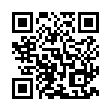 